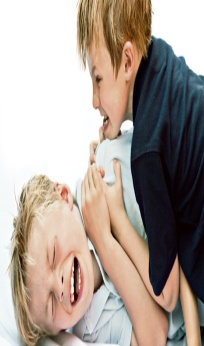 АНКЕТи ДЛЯ УЧНІВ(ДЛЯ ВИЯВЛЕННЯ ПРОЯВІВ НАСИЛЬСТВА)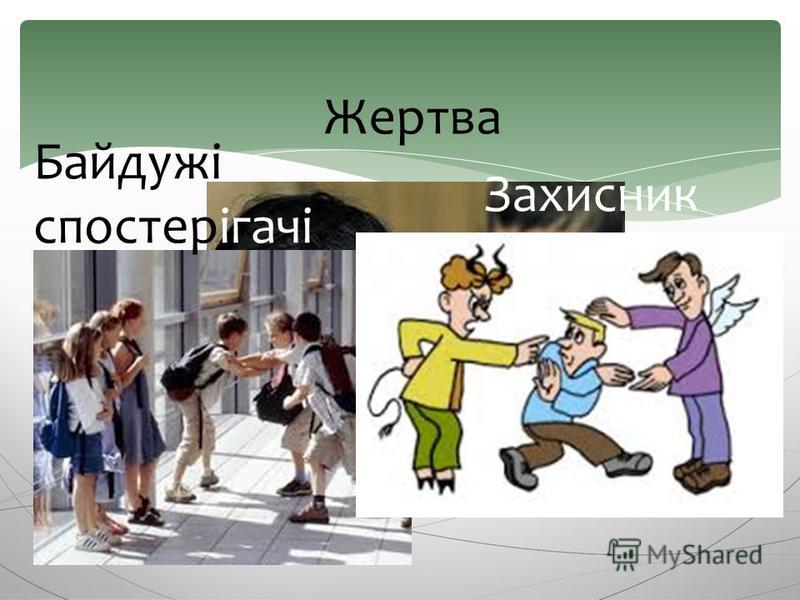 1.Опитувальник OLWEUS для здійснення моніторингу в закладі освіти.Наскільки тобі подобається у школі?Дуже не подобаєтьсяНе подобаєтьсяНе можу визначитисьПодобаєтьсяДуже подобаєтьсяТи хлопець чи дівчина?ХлопецьДівчинаСкільки хороших друзів у тебе є в класі?ЖодногоОдин хороший друг2-3 хороших друзів4-5 хороших друзів6 та більше хороших друзівЯк часто тобі доводилося переживати знущання над собою у школі за останні кілька місяців?Наді мною не знущалисяОдин чи два рази2-3 рази на місяцьПриблизно раз на тижденьДекілька разів на тижденьМені давали образливі прізвиська, насміхалися або дражнили так, що мене це зачіпало.Такого не траплялосяТраплялося раз або двічі2-3 рази на місяцьПриблизно раз на тижденьДекілька разів на тижденьІнші учні навмисно не залучали мене у спільні події, виключали мене зі свого кола друзів або повністю ігнорували мене.Такого не траплялосяТраплялося раз або двічі2-3 рази на місяцьПриблизно раз на тижденьДекілька разів на тижденьМене штовхали, лупцювали, штурхали або навмисне залишали у закритому приміщенні.Такого не траплялосяТраплялося раз або двічі2-3 рази на місяцьПриблизно раз на тижденьДекілька разів на тижденьІнші учні оббріхували мене або розпускали плітки з метою погіршити ставлення оточуючих до мене.Такого не траплялосяТраплялося раз або двічі2-3 рази на місяцьПриблизно раз на тижденьДекілька разів на тижденьУ мене забирали, пошкоджували речі або гроші.Такого не траплялосяТраплялося раз або двічі2-3 рази на місяцьПриблизно раз на тижденьДекілька разів на тижденьМене залякували або примушували робити речі, які я не хочу.Такого не траплялосяТраплялося раз або двічі2-3 рази на місяцьПриблизно раз на тижденьДекілька разів на тижденьЗ мене знущалися, насміхаючись над моєю расою або кольором шкіри.Такого не траплялосяТраплялося раз або двічі2-3 рази на місяцьПриблизно раз на тижденьДекілька разів на тижденьЗ мене знущалися, використовуючи образливі прізвиська, насмішки або жести с сексуальним підтекстом.Такого не траплялосяТраплялося раз або двічі2-3 рази на місяцьПриблизно раз на тижденьДекілька разів на тиждень12а. З мене знущалися, застосовуючи телефон або комп'ютер для передавання злих або образливих повідомлень, картинок, дзвінків та повідомлень інших форматів.Такого не траплялосяТраплялося раз або двічі2-3 рази на місяцьПриблизно раз на тижденьДекілька разів на тиждень12б. Якщо з тебе знущалися по телефону або через інтернет, то як це відбувалося?Тільки по телефонуТільки через інтернетОбидва варіантиНаді мною знущалися іншим чином.Такого не траплялосяТраплялося раз або двічі2-3 рази на місяцьПриблизно раз на тижденьДекілька разів на тижденьУ якому(их) класі(ах) вчаться учні, які знущалися над тобою?У моєму класіУ іншому класі з моєї паралеліУ старших класахУ молодших класахУ різних класахДо знущань вдавалися дівчата чи хлопці?В основному, 1 дівчинаДекілька дівчатВ основному, 1 хлопецьДекілька хлопцівІ хлопці, і дівчатаЯка кількість учнів зазвичай брала участь у знущаннях?В основному, 1 учень2-3 учня4-9 учнівПонад 9 учнівРізні учні з різних класівЯк довго тривало знущання?1 або 2 тижніПриблизно місяцьПриблизно піврокуПриблизно рікДекілька роківДе над тобою знущалися?На спортивному майданчикуУ коридорах та на сходахУ класі (у присутності вчителя)У класі (за відсутності вчителя)У туалетіУ спортзаліУ їдальніНа шляху до школи або з неїНа зупинці транспортуУ шкільному автобусі Чи казав(ла) ти комусь в останні декілька місяців, що над тобою знущаються?Знущалися, але не казав(ла)Знущалися і казав(ла) Кому ти казав(ла)?Шкільному вчителюІншому дорослому зі школиКомусь зі своїх батьків/опікунівКомусь зі своїх братів/сестерКомусь зі своїх друзівКомусь іншомуЯк часто хтось із вчителів або дорослих намагається втрутитись та зупинити це, якщо над учнем знущаються у школі?Майже ніколиРідкоІнодіЧастоМайже завждиЯк часто інші учні намагаються втрутитись та зупинити це, якщо над учнем знущаються у школі?Майже ніколиРідкоІнодіЧастоМайже завждиЗа	останні кілька	місяців	чи звертався	хтось із дорослих до представників школи, намагаючись зупинити знущання над тобою?Наді мною не знущалисяНі, ніхто не звертався до представників школиТак, одного разу зверталисяТак, зверталися декілька разівКоли ти бачиш, що знущаються над учнем твого віку, що ти думаєш або відчуваєш?Напевне, вони того заслуговуютьНе дуже їм співчуваюУ деякій мірі співчуваю їмДуже співчуваю та прагну допомогтиЯк часто ти брав(ла) участь у знущанні над іншими учнями за останні декілька місяців?Не знущався(лася) над іншимиТраплялося раз або двічі2-3 рази на місяцьПриблизно раз на тижденьДекілька разів на тижденьЯ давав(ла) образливі прізвиська комусь з учнів, насміхався(лась) абодражнив(ла) так, щоб їх це зачіпало.Такого не траплялосяТраплялося раз або двічі2-3 рази на місяцьПриблизно раз на тижденьДекілька разів на тижденьЯ навмисно не залучав(ла) когось конкретного у спільні події, виключали їх зі свого кола друзів або повністю ігноруючи.Такого не траплялосяТраплялося раз або двічі2-3 рази на місяцьПриблизно раз на тижденьДекілька разів на тижденьЯ штовхав(ла), лупцював(ла), штурхав(ла) або навмисне залишав(ла) когось у закритому приміщенні.Такого не траплялосяТраплялося раз або двічі2-3 рази на місяцьПриблизно раз на тижденьДекілька разів на тижденьЯ розпускав(ла) плітки про когось з метою погіршити ставлення оточуючих до них.Такого не траплялосяТраплялося раз або двічі2-3 рази на місяцьПриблизно раз на тижденьДекілька разів на тижденьЯ забирав(ла), псував(ла) чиїсь речі або гроші.Такого не траплялосяТраплялося раз або двічі2-3 рази на місяцьПриблизно раз на тижденьДекілька разів на тижденьЯ залякував(ла) або примушував(ла) когось робити речі, які вони не хотіли робити.Такого не траплялосяТраплялося раз або двічі2-3 рази на місяцьПриблизно раз на тижденьДекілька разів на тижденьЯ знущався(лась) над кимось, насміхаючись над їх расою або кольором шкіри.Такого не траплялосяТраплялося раз або двічі2-3 рази на місяцьПриблизно раз на тижденьДекілька разів на тижденьЯ знущався(лась) над іншими, використовуючи образливі прізвиська, насмішки або жести с сексуальним підтекстом.Такого не траплялосяТраплялося раз або двічі2-3 рази на місяцьПриблизно раз на тижденьДекілька разів на тиждень32а.	Я	надсилав(ла)	злі	або	образливі	повідомлення,	картинки, телефонував(ла) або інакше використовував(ла) телефон або комп'ютер.Такого не траплялосяТраплялося раз або двічі2-3 рази на місяцьПриблизно раз на тижденьДекілька разів на тиждень32б. Якщо ти знущався(лась) над кимось по телефону або через інтернет, то як це відбувалося?Тільки по телефонуТільки через інтернетОбидва варіантиЯ знущався(лась) над кимось іншим чином.Такого не траплялосяТраплялося раз або двічі2-3 рази на місяцьПриблизно раз на тижденьДекілька разів на тижденьЗа останні кілька місяців чи говорив з тобою класний керівник або учителі стосовно твого знущання над кимось із учнів у школі?Не знущався(лась) над іншимиЗі мною ніхто не говоривТак, одного разу говорилиТак, говорили декілька разівЗа останні декілька місяців чи говорили з тобою дорослі вдома стосовно твого знущання над кимось із учнів у школі?Не знущався(лась) над іншимиЗі мною ніхто не говоривТак, одного разу говорилиТак, говорили декілька разівЧи вважаєш ти, що можеш приєднатися до знущання над учнем, який тобі не подобається?ТакТак, можливоЯ не знаюНі, напевно, не стануНіТочно ніЯк ти зазвичай реагуєш, якщо бачиш чи дізнаєшся, що над учнемтвого віку знущається інший учень чи група учнів?Я такого ніколи не помічав(ла)Я долучаюсь до знущаньЯ такого не роблю, але вважаю це нормоюЯ просто спостерігаю за тим, що відбуваєтьсяЯ хотів би допомогтиЯ намагаюсь допомогтиЯк часто тебе лякає ймовірність знущань над тобою іншими учнями школи?НіколиРідкоІнодіДосить частоЧастоДуже частоЗагалом, як, на твою думку, твій класний керівник вплинув на припинення знущань в класі протягом останніх місяців?Дуже мало або ніякДосить малоВ деякій мірі вплинувДобре вплинувДуже добре вплинувЯк би ти себе описав(ла)?2.АНКЕТАз питань насильства щодо дітей для респондентів 10-17 років1.Твій вік:2.Твоя стать:	□ чоловіча	□ жіноча3.В якому класі ти навчаєшся? 	.4.Яка твоя середня успішність навчання?□ 10-12 балів;	□ 7-9 балів;	□ 4-6 бали;	□ 1-3 бали5.З ким ти мешкаєш?(Постав галочку в клітинці. Можна обрати декілька відповідей)а) □ з мамою б) □ з татомв) □ з рідним(и) сестрою/братомг) □ зі зведеним(и) сестрою/братом д) □ з бабусею / дідусеме) □ з опікунамиє) □ інше (запиши 	)6.Скільки у твоїй родині проживає дітей до 18 років?Запиши: 	7.Де проживає твоя сім’я:а) □ в селіб) □ в маленькому місті в) □ у великому містіг) □ зв’язків із сім’єю не підтримую/не знаю8.Оціни рівень матеріального добробуту твоєї сім’ї:а) □ ледь вистачає на їжуб) □ вистачає на їжу і на найнеобхідніше в) □ достатньо для життяг) □ можемо дозволити собі дорогі покупки д) □ важко сказати9.Вкажіть рівень освіти твоїх батьків/опікунів(Познач не більше 2-х варіантів)а) □ Закінчили вищий навчальний заклад (спеціаліст або магістр) б) □ Закінчили коледж, технікум (молодший спеціаліст, бакалавр) в) □ Закінчили школу (10-11 класів) або ПТУ	г) □ Навчалися в школі до 9 класу д) □ Не знаю10.Яким чином працюють твої батьки/опікуни?(Можна позначити декілька варіантів)а) □ мають постійну роботуб) □ мають непостійну або сезонну роботу в) □ їздять на заробітки в межах Україниг) □ здебільшого працюють закордоном д) □ мають свій бізнесе) □ займаються власним домашнім господарством є) □ мають іншу роботуж) □ на даний час не працюють11.Куди ти звернешся у випадку порушення твоїх прав, насильства або приниження щодо тебе?□ ні до кого□ у міліцію□ до священика□ до родичів□ до батьків/опікунів□ до друзів□ до шкільного психолога/соціального педагога□ до психолога (або психотерапевта)□ до вчителів□ до лікарів□ зателефоную на “гарячу лінію”. (будь ласка, вкажи в яку організацію або на який номер:	)□ до громадської організації (будь ласка, зазнач до якої:	)□ до уповноважених з прав людини/дитини□ до державних соціальних закладів□ шукав(ла) допомоги в Інтернеті, у соціальних мережах□ інше (будь ласка, вкажи:	)12.Куди ти вже зверталась/вся після порушення твоїх прав, насильства або приниження щодо тебе?□ зі мною такого не траплялось – не було потреби ні до когось звертатись.□ ні до кого□ у міліцію□ до священика□ до родичів□ до батьків/опікунів□ до друзів□ до шкільного психолога/соціального педагога 9) □ до психолога (або психотерапевта) □ до вчителів□ до лікарів□ телефонував(ла) на “гарячу лінію”. (будь ласка, вкажи в яку організацію або на який номер:	)□ до громадської організації (зазнач до якої 	)□ до уповноважених з прав людини/дитини□ до державних соціальних закладів□ шукав(ла) допомоги в Інтернеті, у соціальних мережах□ інше (будь ласка, вкажи:	)Яким чином батьки (опікуни) заохочують твої успіхи, гарну поведінку?(Можна обрати декілька варіантів)□похвалою, компліментами□грошима□подарунками, покупками□виконанням обіцянок□цікавим дозвіллям□скасуванням покарань□розповіддю про твої успіхи знайомим□звільненням від виконання домашніх обов’язків або роботи по господарству□іншим чином (будь ласка, зазнач:	)13.Які стягнення або покарання батьки (опікуни) застосовують у випадку твоєї поганої поведінки?(Можна обрати декілька варіантів)□пояснюють, у чому я неправа(-ий),□демонструють своє засмучення моєю поведінкою□докоряють без крику та образ□кричать на мене□наказують виправити погані наслідки такої поведінки□називають мене образливими словами□змушують виконувати фізичні вправи□не розмовляють зі мною протягом певного часу□примушують мене додатково виконувати хатню роботу□можуть вдарити рукою□можуть вдарити ременем (паском), різкою тощо□б’ють тим, що потрапить під руку□ставлять в куток або в якесь інше місце для покарання□позбавляють мене кишенькових грошей або грошей на певні покупки□забороняють розваги□відбирають або забороняють користуватися певними речами (наприклад, мобільним телефоном, комп’ютером, телевізором тощо)□примушують сидіти вдома, не випускають на вулицю або забороняють спілкуватись з друзями□закривають в якомусь приміщенні (в кімнаті, туалеті, підвальному приміщенні тощо)і□ншим чином:3.Анкета для здобувачів освіти«Булінг та його прояви в учнівському середовищі»Юний друже!Пропонуємо Вам взяти участь у проведенні дослідження стосовно проблеми булінгу.Просимо Вас відповісти на запитання анкети.АнкетаТвій вік:- 15-16 років;- 17-18 років;- 18-19 років.Чи знаєш ти, що таке насильство?так;ні.Чи присутнє насильство в нашому закладі?так;ні;важко відповісти.Чи знаєш ти, що таке булінг?так;ні;важко відповісти.Чи зазнавав ти приниження в училищі?так;ні.Якщо зазнавав, то якого?морального;фізичного;нападу з боку групи;пограбування;сексуальної загрози.Чи був ти свідком чи жертвою булінгу?так;ні.Чи спостерігається явище булінгу в вашій школі?так;ні.З якими приниженнями ти стикався в училищі?образи;глузування;використання прізвиськ;побиття, ляпаси, штовхання;словесні натяки сексуального характеру.Де на ваш погляд, підлітки найчастіше стикаються з проявами булінгу?по дорозі до училища;вулиця біля училища;територія за училищем;коридор училища;туалет;гуртожитокХто найчастіше є агресорами?однолітки;група однолітків;старшокурсник ;група старшокурсників.Найчастіше агресорами єхлопці;дівчата.Як педагоги реагують на випадки булінгу?вимагають припинити сварки;не звертають уваги на такі випадки;покладають вирішення проблем на самих учнів, не втручаючись в їх стосунки. 14.Причини агресії, через які деякі учні стають жертвами знущань з боку інших учнів?зовнішній вигляд;фізичні обмеження;поведінка людини;національність чи раса;самопровокування агресії;людина не може за себе заступитися;матеріальний статус.Чи були ви в ролі жертви, коли інші учні знущалися над вами?так, інколи;так, декілька разів на місяць;так, декілька разів на тиждень;майже щодня;ні.Чи зверталися ви по допомогу і до кого саме?не звертався (лася) по допомогу;звертався (лася) до батьків;звертався (лася) до друзівзвертався (лася) до керівника групи, майстра в/н, вихователя (потрібне підкреслити);звертався (лася) до психолога;іншеЩо можна зробити для покращення стосунків у нашому закладі?взаємне позитивне ставлення один до одного;нічого не потрібно змінювати;влаштовувати більше поїздок групою та більше спілкуватися між собою;щоб погані учні не заважали вчитися решті;щоб вчителі ставилися однаково добре до всіх учнів;щоб старші не ображали молодших;інше.4.Булінг в навчальному закладі.                                                                                                                 Дорогий друже!Просимо тебе відповісти на кілька запитань. Перш ніж відповісти на кожне питання, уважно прочитай всі варіанти відповідей і обведи правильну, на твій погляд, відповідь.Стать:     чоловіча    жіноча     Клас ___________    Вік ___________1.Ви знаєте, що таке «булінг»?а) такб) ні2.Чи стикалися ви з ситуаціями знущання одних людей над іншими?а) такб) нів) інше___________________________________________________________3.Якщо так, то в якій формі:а) приниженняб) образи (вербальна агресія)в) фізичне насильствог) зйомка знущання на телефонд) кібербулінг (загрози, знущання і приниження в інтернеті)е) інше____________________________________________________________4.Чи були ви самі учасником цькування, знущання?а) так, як спостерігач;б) так, як жертва;в) так, як агресор (той, хто є ініціатором цькування);г) ні, не був (була)5.Де найчастіше зустрічається цькування?а) в школі;б) у дворі, на вулиці;в) в соц.мережах, в інтернеті;г)інше ___________________________________________________________6.Хто, на ваш погляд, частіше піддається цькуванню (булінгу)?а) той, хто слабший і не може дати здачі;б) той, хто відрізняється від інших (зовні, фізично);в) той, хто має свою думкуг) інше __________________________________________________________7.Чи зустрічали Ви ситуації цькування школярів з боку вчителів?а) так, постійноб) так, але рідков) ні, не зустрічав8.Чи вважаєте ви, що дорослі недостатньо допомагають дітям, які є жертвами цькування?а) такб) нів)  не замислювався про це9.Як ви вважаєте, чи можна уникнути цькування в школі?а) так, якщо вчасно помітять дорослі;б) так, якщо жертва змінить свою поведінку;в) так, якщо покарати агресора;г) ні, це неминуче;д) інше____________________________________________________________10.Хто, на вашу думку, здатний припинити булінг в освітній організації?а) адміністраціяб) педагогічний колективв) батькиг) учнід) інше ___________________________________________________________Дякую за участь!5.Булінг та його прояви1.Скільки вам років?а)  9-11 роківб)12-14 роківв)15-16 років2.Чи знаєте ви, що таке булінг (цькування)?а)Такб)Нів)Важко відповісти3.Як ви вважаєте, чи можна спрогнозувати випадки булінгу (цькування)?а)Такб)Нів)Важко відповісти4.Чи вважаєте, що можна попередити випадки булінгу (цькування)?а)Такб)Нів)Не знаю4.Чи зазнавали ви приниження в школі?а)Такб)Ні5.Якщо зазнавали, то якого?а)Моральногоб)Фізичногов)Нападу з боку групиг)Пограбуванняд)Сексуальної загрозие)Не зазнавала / не зазнавав6.Чи відомі вам випадки цькування у вашій школі?а)Такб)Нів)Не знаю7.З якими приниженнями ви стикалися в школі?а)Образиб)Глузуванняв)Вживання прізвиськг)Побиття, ляпаси, штовханняд)Словесні натяки сексуального характеруІнше: -------------------------------------------------------------------------------------------------------8.Чи були випадки булінгу (цькування) у вашому класі?а)Такб)Ні9.Де, на вашу думку, підлітки найчастіше стикаються з проявами булінгу?а)По дорозі до школиб)На вулиці біля школив)На території за школоюг)У шкільному коридорід)У шкільному туалеті10.Хто найчастіше здійснює акти агресії?а)Одноліток чи однокласникб)Група однолітківв)Один старшокласникг)Група старшокласників11.Як учителі вашої школи реагують на випадки булінгу?а)Вимагають припинити цькуванняб)Не звертають уваги на такі випадкив)Покладають розв’язання проблем на самих учнів12.З яких причин, на вашу думку, деякі учні стають жертвами знущань з боку інших?а)Зовнішній виглядб)Фізичні особливостів)Поведінкаг)Національність або расае)Самопровокування агресіїє)Невміння себе захиститиж)Матеріальний статусз)Релігійні погляди13.Чи повинні ті, хто здійснює булінг (цькування), нести покарання за свої дії?а)Такб)Нів)Важко відповісти13.Чи готові ви прийти на допомогу тому, хто зазнав булінгу?:а)Такб)Нів)Можливо14.Чи знаєте ви, куди слід звернутися, якщо зазнаєте булінгу?а)Такб)Нів)ЧастковоНаше опитування анонімне. Чи хотіли б ви щось розповісти нам, про що не наважувались раніше?-----------------------------------------------------------------------------------------------------------------------------------------------------------------------------------------------------------------------------------------------------------------------------------------------------------6.АНКЕТА«Моє відношення до скоєння насильства у суспільстві»1. На вашу думку, чи являється насильство надзвичайно актуальною проблемою для сучасного українського суспільства?так ні не думав(ла) про цезаперечую 2. Найбільш поширеними типами насильства в нашому суспільстві вважаю:насильство старших дітей над молодшими;насильство дорослих над дітьми;насильство між представниками різної статі;інше 3. Менш поширеними типами насильства в нашому суспільстві вважаю:насильство в дорослому середовищі;насильство між однолітками;інше4. На Вашу думку, які види насильства особливо небезпечні для розвитку особистості? сексуальні кривдження; психологічне (емоційне) насильство в сім’ї; фізичне; моральне насильство з боку вчителів; фізичний недогляд (голодомор, занедбаність дітей); покарання дітей зі сторони батьків; фізичні покарання зі сторони вчителів;інше.5. Найбільш вагомим фактором у виникненні насильства серед молоді на мою думку є:зовнішній негативний вплив (виховні проблеми, криза в суспільстві, вплив ЗМІ, вплив «вулиці»);вживання алкоголю і наркотиків;неефективна дія окремих соціальних інституцій;наслідування негативної поведінки дорослих;низький рівень виховної культури батьків;недостатній виховний вплив школи.6. Чи існує проблема насильства, проявів жорстокості у Вашій школі?так;ні;важко сказати.7. Що Ви думаєте з приводу демонстрації по телебаченню і кіно країни бойовиків та фільмів з елементами насилля?вважаю, що вони негативно впливають на психіку людини;мені подобаються такі фільми;я байдужий(а) до них;такі фільми відволікають від буденної «сірої» дійсності;вважаю, що потрібен контроль спеціалістів (психологів, педагогів), які б забороняли демонстрацію таких фільмів на телеекранах. 8. Які почуття викликають у Вас такі фільми? байдужість, ніяких почуттів;співчуття та жалість;страх, жах;цікавість;неприємні відчуття, знервованість, погіршення настрою;злість, обурення, гнів;захват, захоплення, збудження;відраза, огида;інше.9. Чи зазнавали ви хоч раз в житті:морального приниження;фізичного кривдження;нападу з боку групи осіб;пограбування;сексуальні загрози, зґвалтування.10. Ваші дії на випадок ситуації стати жертвою фізичного насильства: звернусь до батьків і все їм розкажу; не буду звертатись до дорослих, діятиму на власний розсуд;буду кликати на допомогу;звернусь до друзів; звернусь за допомогою до вчителів;інше.11. Якою буде Ваша реакція, якщо на Ваших очах кривди муть іншу людину (дитину)?буду втручатися сам;викличу міліцію;зверну увагу оточуючих;розгублюсь;злякаюсь;пройду і не зверну увагу;інше.12. Чи вірите ви в те, що Ваші вчителі намагатимуться припинити насильство, якщо стануть свідками?так;ні;вчителі часто самі є ініціаторами кривдження учнів;вдаватимуть, що не бачать нічого;важко сказати.13. чи хотіли б ви більше дізнатись про себе, отримати досвід самоаналізу, навички комунікабельного спілкування в суспільстві займаючись в тренінговій групі з психологом?не бажаю, не готовий (а) до цього;важко відповісти;навички самоаналізу мені потрібні;інше.14. Які фактори, на Вашу думку, повинні позитивно вплинути на формування ціннісних моральних орієнтацій учнівської молоді?сім’я, родина;суспільство, громадські організації;школа;релігія;культура, мистецтво;ЗМІ;інше7.Анкета «Ставлення до насильства»Дай, будь-ласка, відповіді на питання, по можливості чесно та відверто. Опитування анонімне, за свою відвертість ти ні в якому разі не постраждаєш.8.“Моє  життя в сім’ї та школі”1. Чи існує, на Вашу думку, проблема насильства в нашій країні?- так___                                                                                                                                                    - ні___                                                                                                                                                                 - не думав(-ла) про це___2. Які типи насильства, на Вашу думку, найбільш поширені в нашому суспільстві?− насильство в дорослому середовищі;− насильство дорослих над дітьми;− насильство старших дітей надмолодшими;− насильство між дітьми одного віку;− насильство між представниками різної статі;− сімейне насильство;− ваш варіант _____________________________3. Чи існує проблема насильства, проявів жорстокості у Вашій школі?- так___ - ні___ - утруднююсь відповісти___4. Чи існує проблема насильства та проявів жорстокості у Вашій сім’ї?- так___                                                                                                                                                     - ні___                                                                                                                                                              - утруднююсь відповісти___5. Які, на Вашу думку, основні причини виникнення насильства в учнівському середовищі?− культ сили, який пропагується засобамикіно і телебачення;− конфліктні стосунки у сім’ї;− наслідування поведінки дорослих;− кризові явища у суспільстві;− важке матеріальне становище у сім’ї;− низький рівень культури батьків;− вживання наркогенних речовин;− недостатній виховний вплив школи;− комп’ютерні ігри агресивногохарактеру;− неефективні дії правоохоронних органів;− впевненість у безкарності вчинку;− інше _____________________________9.Анкета на виявлення рівня гуманності взаємовідносин батьків з дітьми.Закінчи речення, вибравши тільки одне слово, яке відповідає твоїй думці.1.	Мама зі мною ласкава...	часто, інколи, рідко, ніколи.2.	Тато зі мною ласкавий...	часто, інколи, рідко, ніколи.3.	Мама на мене кричить...	часто, інколи, рідко, ніколи.4.	Тато на мене кричить...	часто, інколи, рідко, ніколи.5.	Мама може мене вдарити...	часто, інколи, рідко, ніколи.6.	Тато може мене вдарити...	часто, інколи, рідко, ніколи.7.	Моя реакція на крик та жорстокеспілкування батьків з і мною...	промовчу, ображусь, замкнусь в собі, доводитиму свою правоту. 10.Анкета виявлення жорстокого поводження з дітьмиПропонована Вам анкета містить питання і варіанти відповідей.Підкресліть відповідний Вам варіант відповіді.Можливо, вибрати декілька варіантів.11.Анктета «Виявлення насильства»Чи знаєш ти що таке насилля?Чи розмовляв хтось із тобою про насилля? Якщо так, то де саме?Чи доводилося тобі переживати насилля? Якщо так, де саме і від кого?батька;мами;громадських місцях;у школі від ровесників;у школі від вчителів;старших учнів.Що ти відчував тоді, коли над тобою чинили насилля?образу;ненависть до кривдника;бажання помститися;власну слабкість.Чи ти сам коли-небудь чинив насилля над іншими?так;ні;не знаю, чи це було насилля.Чи ви самі чинили будь-коли насилля щодо інших людей? Якщо так, яке саме?фізичне насилля;залякування;вимагання грошей;приниження;ігнорування почуттів;обмеження свободи вибору.Чи можеш ти дозволити собі висловити власну думку в присутності вчителів?Чи гарантує школа дотримання твоїх прав?Яке ставлення вчителів до учнів?дружнє;наказове;партнерське;нерівноправне;поблажливе;байдуже;толерантне;залежно від настрою.До кого ти б звернувся по допомогу в разі особистих проблем?батьків;шкільного психолога;вчителя;друга.Чи мають можливість твої батьки захистити тебе, якщо будуть порушуватися твої права?12.Анкета «Проблема насильства в учнівському середовищі»АнкетаДорогий друже!У житті іноді трапляються конфліктні ситуації , буває, що люди  зазнають кривди  та насильства. Запрошуємо тебе взяти  участь в опитуванні, що проводиться з метою вивчення   проблеми насильства та  агресії  серед учнів  різного віку.	Анкетування є анонімним, його результати будуть  використані в узагальненому вигляді. 	Обери   один з варіантів  відповіді  на кожне питання.Як зазвичай ти проводиш свій вільний від занять час?А) займаюсь в  спортивній секціїБ)  за комп'ютеромВ) читаюГ)  гуляю на вулиціД) дивлюсь телевізорЕ)  на дискотеці, в кав'ярніЄ)  слухаю музикуЖ) відвідую танцювальну студіюЗ)  відвідую гуртокЯк  часто ти помічаєш з боку учнів школи прояви агресивної поведінки?А) ніколиБ) доводилось кілька разів (1-5)В) систематично (принаймі один раз на тиждень)Як  часто ти помічаєш з боку  вчителів школи прояви агресивної поведінки?А) ніколиБ) доводилось кілька разів (1-5)В) систематично (принаймі один раз на тиждень)З якою формою насилля та агресії ти безпосередньо зустрічався або був свідком?А) бійка між однокласникамиБ) побиття дитини (дітей) молодших класів  учнями старших класів В) відбирання особистих речей у інших учнівГ) примушування до сексуальних дійД) словесні образи зі сторони вчителів стосовно учнівЕ) вимагання грошейДе це відбувалось:А) в класіБ) в коридоріВ) в туалетіГ) на шкільному стадіоніД) в буфетіЕ) поза школоюЧи вважаєш ти, що твоя школа є безпечною?А) такБ) швидше всього такВ) швидше всього ніГ) ніДякуємо за співпрацю!13.Анкета для учнів«Булінг та його прояви в підлітковому віці»     Юний друже!Пропонуємо Вам взяти участь у проведенні дослідження стосовно проблеми булінгу. Просимо Вас відповісти на запитання анкети. АнкетаТвій вік:- 9-11 років;- 12-14 років;- 15-16 років.Чи знаєш ти, що таке насильство?- так;- ні.3. Чи присутнє насильство в вашій школі?- так;- ні;- важко відповісти.4. Чи знаєш ти, що таке булінг?- так;- ні;- важко відповісти.5.Чи зазнавав ти приниження в школі?- так;- ні.6. Якщо зазнавав, то якого?- морального;- фізичного;- нападу з боку групи;- пограбування;- сексуальної загрози.7. Чи був ти свідком чи жертвою булінгу?- так;- ні.8. Чи спостерігається явище булінгу в вашій школі?- так;- ні.9. З якими приниженнями ти стикався в школі?- образи;- глузування;- використання прізвиськ;- побиття, ляпаси, штовхання;- словесні натяки сексуального характеру.10. Де на ваш погляд, підлітки найчастіше стикаються з проявами булінгу?- по дорозі до школи;- вулиця біля школи;- територія за школою;- шкільний коридор;- шкільний туалет.11. Хто найчастіше є агресорами? - однолітки;- група однолітків;- старшокласник;- група старшокласників.12. Найчастіше агресорами є - хлопці;- дівчата.13. Як учителі реагують на випадки булінгу? - вчителі вимагають припинити сварки;- вчителі не звертають уваги на такі випадки;- вчителі покладають вирішення проблем на самих учнів, не втручаючись в їх стосунки.14.Причини агресії, через які деякі учні стають жертвами знущань з боку інших школярів?- зовнішній вигляд;- фізичні обмеження;- поведінка людини;- національність чи раса;- самопровокування агресії;- людина не може за себе заступитися;- матеріальний статус.15. Чи були ви в ролі жертви, коли інші школярі знущалися над вами?  - так, інколи;- так, декілька разів на місяць;- так, декілька разів на тиждень;- майже щодня;- ні. 16. Чи зверталися ви по допомогу і до кого саме?- не звертався (лася) по допомогу;- звертався (лася) до батьків;- звертався (лася) до друзів- звертався (лася) до класного керівника чи вчителів;- звертався (лася) до психолога;- інше17. Що можна зробити для покращення стосунків у школі?- взаємне позитивне ставлення один до одного;- нічого не потрібно змінювати;- влаштовувати більше поїздок класом та більше спілкуватися між собою;;- щоб погані учні не заважали вчитися решті;- щоб вчителі ставилися однаково добре до всіх учнів;- щоб старші не ображали молодших;- інше.14.Анкета для батьків«Булінг та його прояви в дитячому середовищі»1.Чи знаєте, Ви, що таке булінг?а) так;б) ні;в) важко відповісти.2. Чи вважаєте, Ви актуальною проблему булінгу серед дітей?а) так;б) ні;в) важко відповісти.3. Що з перерахованого Ви можете віднести до булінгу?а) побиття іншої людини; б) моральне приниження іншої людини;в) залякування іншої людини;г) обмеження свободи  вибору іншої людини;д) вимагання грошей від іншої людини.е) інше4. Хто на Вашу думку  найчастіше може бути буллером (ініціатор булінгу) у школі?а) ровесник Вашої дитини;б) ровесники (кілька дітей разом);в) старші учні;г) старші учні (кілька дітей разом);д) члени родини;ж) вчитель школи;з) інше (хто саме).5. Чи була Ваша дитина в ролі жертви, коли інші знущалися над нею?а) так інколи;б) так, декілька разів на місяць;в) так, декілька разів на тиждень;г) майже щодня;ж) ні.6. До кого, на Вашу думку, Ваша дитина може  звернутися по допомогу, щоб захиститися від булінгу?а) до друзів;б) до батьків або інших родичів;в) до вчителів;г) до директора школи;д) до шкільної медсестри;е) до шкільного психолога або соціального педагога;з) інше (до кого саме).7. Що Ви можете зробити, щоб покращити стосунки  між учнями у класі та школі?                                                             ЗапитанняТакНіНе знаю1. Як ти вважаєш,чи потрібно реагувати на насильство (якщо воно скоєне на твою адресу)?2. Чи є насилля з боку школярів у твоєму класі?3. Учні, схильні до різноманітних проявів агресивної поведінки, та булінгу є у твоєму класі?4. На вашу думку, психологічне насильство при третируванні переважає над фізичним?5. Чи завжди суб’єкти, що скоюють насильство є покараними?6. Особисто ти ставишся до проявів агресії негативно?7.Таке негативне явище, як булінг, можна проігнорувати?8. Булінг, на твою думку, один із найбільш негативних проявів не схвалюваної з боку суспільства поведінки.9. Негативні звички (куріння,алкоголь, наркотики) – є основним джерелом виникнення булінгу?10. Як ви думаєте,чи можна уникнути насильства у школі?11. Ти можеш протистояти тиску з боку булерів?12. Ти знаєш, до кого звернутись по допомогу у випадку булінгу?13. Ти зможеш підтримати жертву третирувань та цькувань?ПитанняВаріант відповіді1. Як часто тобі доводилося бути жертвою агресії або насильства?часто1. Як часто тобі доводилося бути жертвою агресії або насильства?іноді1. Як часто тобі доводилося бути жертвою агресії або насильства?рідко1. Як часто тобі доводилося бути жертвою агресії або насильства?ніколи2. За яких обставин ти виявлявся жертвою насильства?конфлікт удома2. За яких обставин ти виявлявся жертвою насильства?конфлікт у школі з учнями2. За яких обставин ти виявлявся жертвою насильства?конфлікт у школі з вчителями2. За яких обставин ти виявлявся жертвою насильства?відносини на вулиці2. За яких обставин ти виявлявся жертвою насильства?ситуація у гуртку, спортивній секції, клубі2. За яких обставин ти виявлявся жертвою насильства?інший варіант (вкажіть) _______________________3. Чи бувають у тебе вдома ситуації, коли один з батьків карає, а інший починає жаліти і утішати тебе?так, часто3. Чи бувають у тебе вдома ситуації, коли один з батьків карає, а інший починає жаліти і утішати тебе?іноді3. Чи бувають у тебе вдома ситуації, коли один з батьків карає, а інший починає жаліти і утішати тебе?рідко3. Чи бувають у тебе вдома ситуації, коли один з батьків карає, а інший починає жаліти і утішати тебе?ніколи4. Чи траплялося тобі спостерігати сварки між батьками?часто4. Чи траплялося тобі спостерігати сварки між батьками?іноді4. Чи траплялося тобі спостерігати сварки між батьками?рідко4. Чи траплялося тобі спостерігати сварки між батьками?ніколи5. Чи доручають тобі батьки справи занадто складні і важкі для тебе?часто5. Чи доручають тобі батьки справи занадто складні і важкі для тебе?іноді5. Чи доручають тобі батьки справи занадто складні і важкі для тебе?рідко5. Чи доручають тобі батьки справи занадто складні і важкі для тебе?ніколи6. Чи буває тобі страшно повідомити батьків про погану оцінку?так, майже завжди6. Чи буває тобі страшно повідомити батьків про погану оцінку?іноді6. Чи буває тобі страшно повідомити батьків про погану оцінку?дуже рідко6. Чи буває тобі страшно повідомити батьків про погану оцінку?ніколи7. Як тебе карають удома?ставлять в кут7. Як тебе карають удома?б'ють7. Як тебе карають удома?позбавляють улюбленого заняття7. Як тебе карають удома?лають7. Як тебе карають удома?ображають7. Як тебе карають удома?виганяють з будинку7. Як тебе карають удома?обмежують в покупках;7. Як тебе карають удома?принижують при сторонніх;7. Як тебе карають удома?«читають нотації»7. Як тебе карають удома?припиняють спілкуватися на тривалий час7. Як тебе карають удома?не пускають гуляти7. Як тебе карають удома?інше (вказати) _____________________________________
__________________________8. Чи був ти свідком насильства над близькими тобі людьми?так8. Чи був ти свідком насильства над близькими тобі людьми?ні9. Як вчителі виражають незадоволеність твоїм навчанням і поведінкою?пишуть зауваження в щоденник9. Як вчителі виражають незадоволеність твоїм навчанням і поведінкою?викликають батьків9. Як вчителі виражають незадоволеність твоїм навчанням і поведінкою?відчитують9. Як вчителі виражають незадоволеність твоїм навчанням і поведінкою?виганяють з уроку9. Як вчителі виражають незадоволеність твоїм навчанням і поведінкою?обзивають, ображають, дають клички9. Як вчителі виражають незадоволеність твоїм навчанням і поведінкою?б'ють, дають ляпаси9. Як вчителі виражають незадоволеність твоїм навчанням і поведінкою?штовхають, хапають за вухо9. Як вчителі виражають незадоволеність твоїм навчанням і поведінкою?б'ють указкою або іншими предметами9. Як вчителі виражають незадоволеність твоїм навчанням і поведінкою?інше (вказати) _____________________________________10. Як учні виражають до тебе негативне відношення?обзивають, ображають10. Як учні виражають до тебе негативне відношення?б'ють10. Як учні виражають до тебе негативне відношення?не розмовляють, ігнорують10. Як учні виражають до тебе негативне відношення?інше (вказати) _____________________________________11. Яким способом ти зазвичай реагуєш на ситуацію насильства?намагаєшся піти від кривдника11. Яким способом ти зазвичай реагуєш на ситуацію насильства?проявляєш агресію у відповідь11. Яким способом ти зазвичай реагуєш на ситуацію насильства?виконуєш вимоги11. Яким способом ти зазвичай реагуєш на ситуацію насильства?прагнеш змиритися з ситуацією11. Яким способом ти зазвичай реагуєш на ситуацію насильства?звертаєшся за допомогою до близьких людей11. Яким способом ти зазвичай реагуєш на ситуацію насильства?інше (вказати) _____________________________________12. До кого ти можеш звернутися за допомогою і підтримкою в ситуації насильства?до друзів12. До кого ти можеш звернутися за допомогою і підтримкою в ситуації насильства?до батьків12. До кого ти можеш звернутися за допомогою і підтримкою в ситуації насильства?до брата або сестри12. До кого ти можеш звернутися за допомогою і підтримкою в ситуації насильства?до вчителя12. До кого ти можеш звернутися за допомогою і підтримкою в ситуації насильства?до психолога12. До кого ти можеш звернутися за допомогою і підтримкою в ситуації насильства?ні до кого12. До кого ти можеш звернутися за допомогою і підтримкою в ситуації насильства?інше (вказати) _____________________________________